Curriculog ApproversThis document focuses on reading and approving proposals in Curriculog.  Once you have logged into Curriculog you will see proposals that need your attention in the My Tasks tab.  If you hold your cursor over the proposal, you can click to view a summary   , edit, or view decisions that have been made.     Most people in this process cannot actually edit proposals.  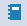 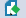 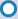 To read over the proposal go to edit then click  and change Show Current to Show Current with Markup to see proposed changes.  You should now be able to see the original and the proposed changes.  For a new course or program everything is a change but it might not be labeled. 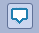 Clicking on  will also show you previous comments.  If you are looking at a program form you have three choices next to Program Curriculum. The leftmost choice,, will show you  the whole curriculum in a new window. 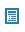 To make a decision on a proposal, click on  under edit and choose Approve or Reject then click on Make my Decision.  If you reject it goes back to the previous step; if you approve it goes on to the next step.  Please do not choose Hold, Suspend, Cancel or Custom Route without talking to a system administrator first.  Note that you can make a comment here.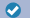 